ПРАВИЛА ДЛЯ РОДИТЕЛЕЙ. 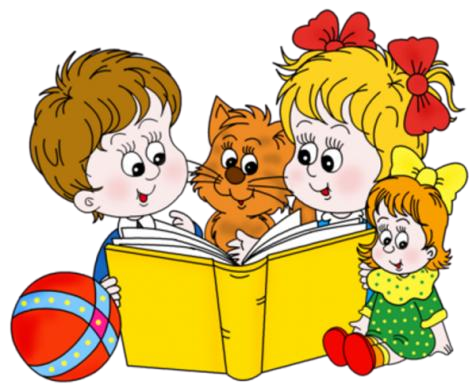 Как развивать самостоятельность у детей. ПРАВИЛО  №1.  Признание личности ребенка и его неприкосновенности. Отсутствие произвола в действиях отца и матери. ПРАВИЛО  №2.  Формирование адекватной самооценки. Человек с низкой самооценкой постоянно зависит от чужого мнения, считает себя недостаточным. (Формирование самооценки ребенка зависит от оценки его родителями, т.к. в раннем возрасте ребенок еще не умеет оценивать себя сам). ПРАВИЛО  №3.  Приобщать к реальным делам семьи. Можно проводить минисовещание с участием всех членов семьи, совместно планировать семейные дела. ПРАВИЛО  №4.  Развивать силу воли ребенка. Научить проявлять выносливость, смелость, терпение. Учить прилагать усилия для достижения цели. ПРАВИЛО  №5.  Учить планировать. Составлять план действий. Большое и сложное дело разбивать на ряд конкретных действий. ПРАВИЛО  №6.  С малых лет приобщать к труду. Требовать выполнения домашних обязанностей, поручений. ПРАВИЛО  №7.  Научить общаться с другими детьми, людьми. Модель родительского поведения. ПРАВИЛО  №8.  Формировать нравственные качества: доброту, порядочность, сочувствие, взаимопомощь, ответственность. 